Partie 1 QGIS CLOUD 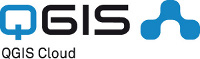 QGIS Cloud est une puissante plateforme Web-SIG pour la publication de cartes, de données et de services sur Internet. Il vous permet de  Créer et de modifier des cartes professionnelles avec toutes les fonctionnalités de QGIS. En quelques clics de souris, vous pouvez partager votre travail sur qgiscloud.com avec le public.Il est beaucoup plus facile à utiliser et à configurer à partir de ton projet QGIS  grâce à son plugin QGIScloud : Etape 1 : avant de commencer à publier les données en ligne sur le serveur de QGISCLOUD    il faudrait tout d’abord créer un compte sur le site internet de Qgiscloud en cliquant sur le lien :  https://api.qgiscloud.com/ 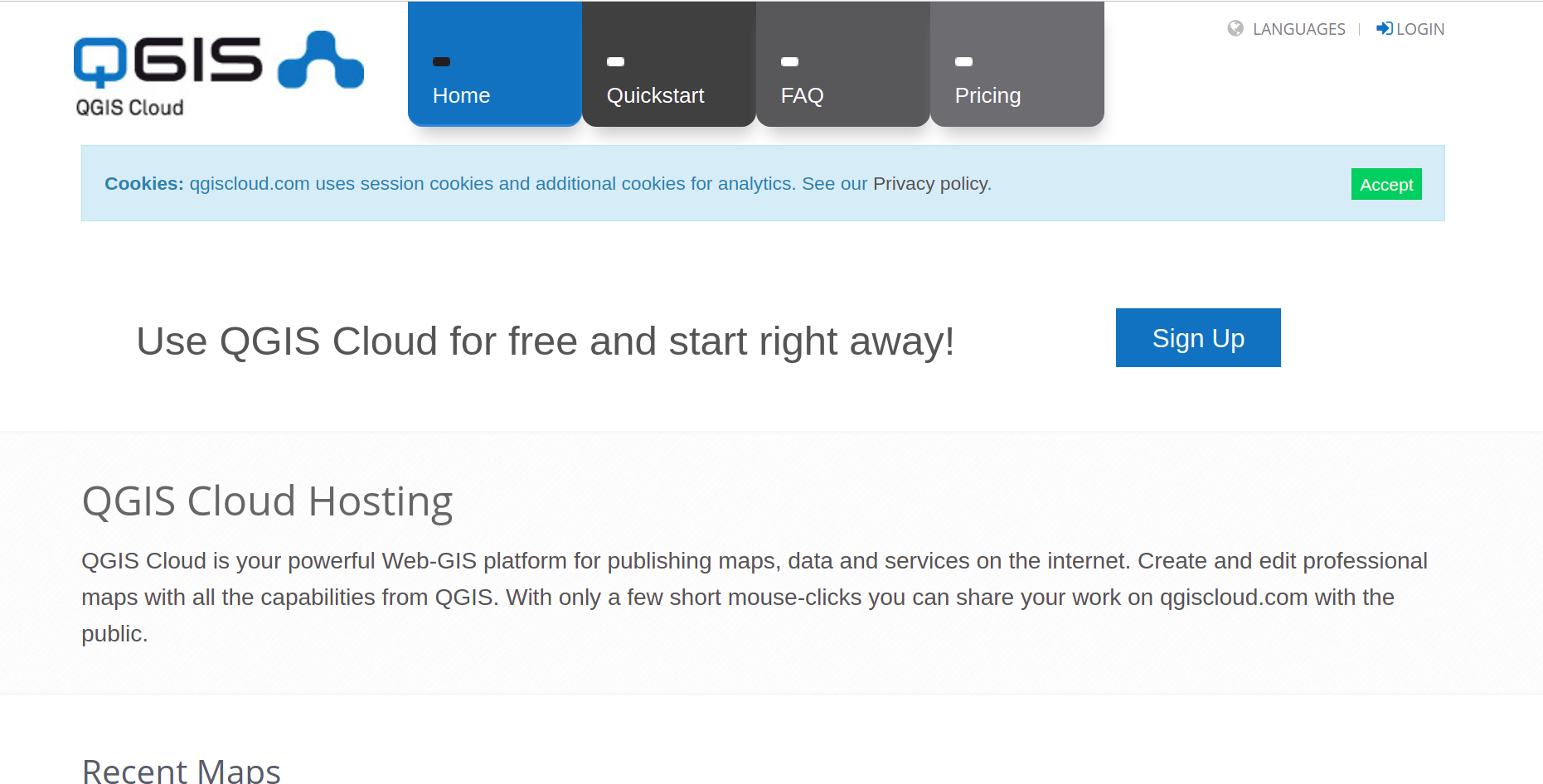 fig.1 plateforme QGIScloudcliquez sur sign up pour commencer à créer ton compte 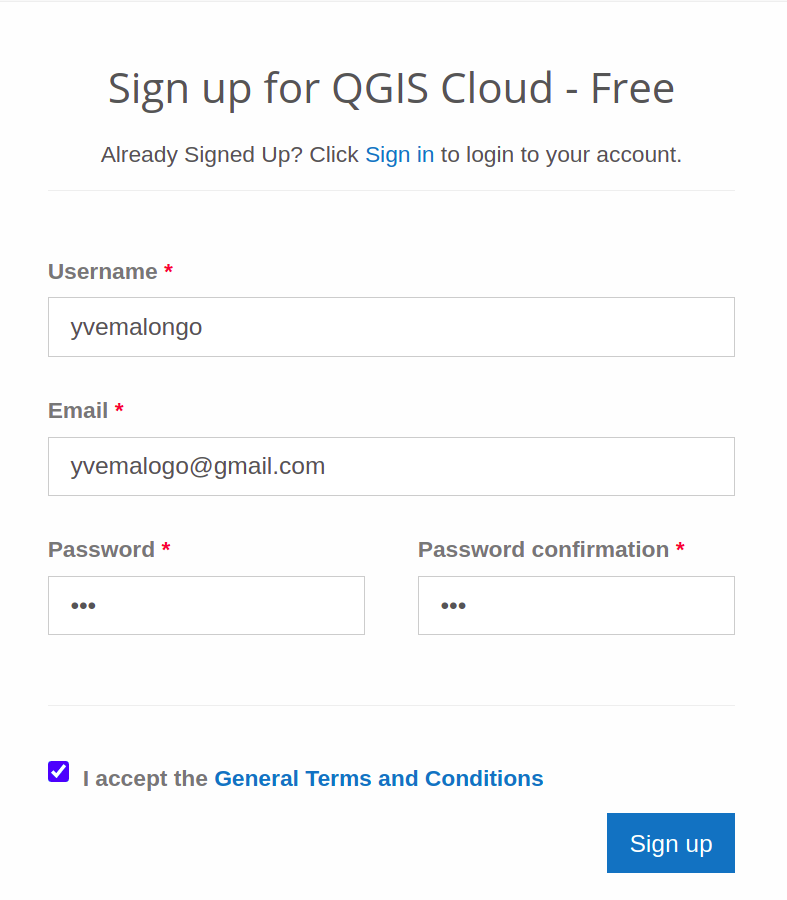 Fig.2 formulaire d’inscription Renseigne les informations en donnant le nom d’utilisateur , ton adresse email et enfin choisis ton mot de passe , au final tu recevras un message de confirmation dans ta boite mail te demandant de confirmer  ton inscription une fois fait , vous pouvez vous connecter sans problème sur la plateforme. Etape 2 : Installation du plugin Qgis Cloud dans QGISOuvrez ton projet QGIS aller dans le menu  Extension ----- installer  et gérer les extensions ---- cliquez dans toutes et saisissez le nom du plugin dans la barre de recherche et en suite installer 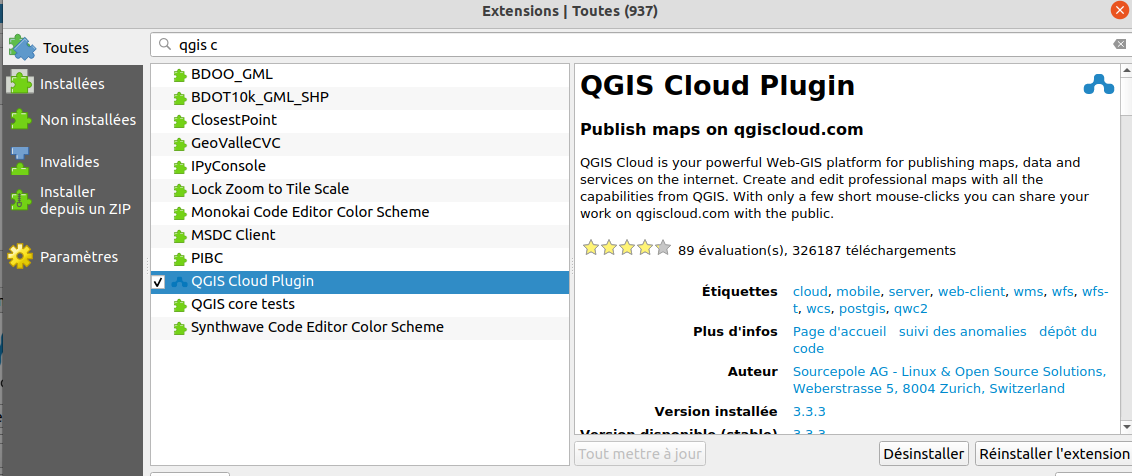 Fig3. interface extension Qgis une fois le plugin installé vous le verrez apparaître dans la barre de menu sous le logo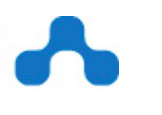 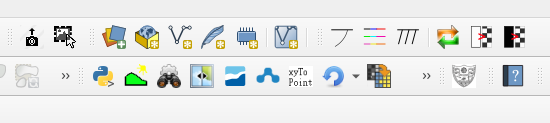 fig.4 Barre de menuÉtape 3 : connectez vous  à votre compte Qgis cloud via QGIS Cliquez sur le plugin , vous verrez apparaitre une boite à outil juste en dessous du panneau des couches aller directement dans onglet compte 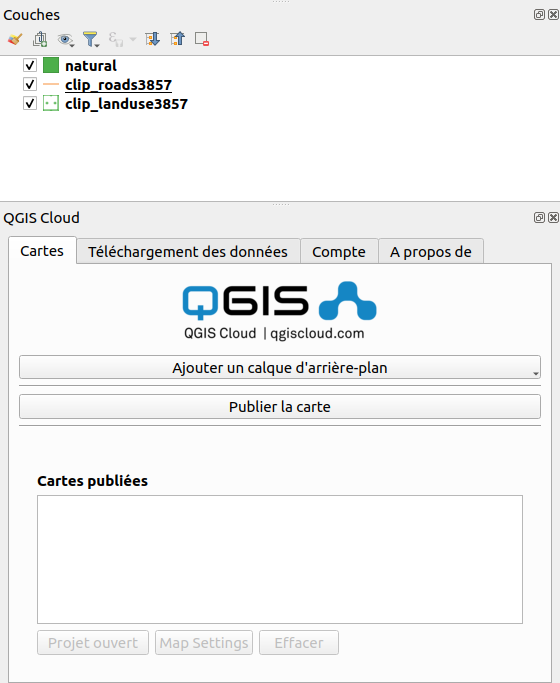 Fig.5A interface Qgis cloud Cliquez sur login 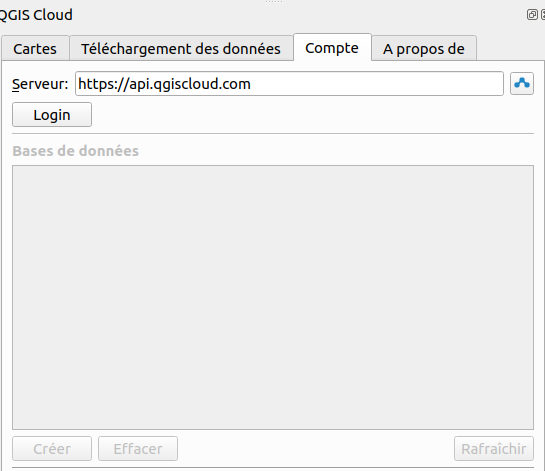 Fig.5b interface Qgis cloud onglet compte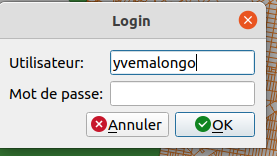 Puis tapez les identifiants de votre compte Qgis Cloud et le mot de passe puis ok. Bravo ,  vous venez de vous connectez à votre compte cloud via Qgis Maintenant vu que l’objectif est de publier vos cartes en ligne sur le serveur QGIS CLOUD  vous devez savoir que vous n’avez  droits qu’à 50 megas d’espace dans le serveur QGIS Cloud si la taille de vos couches est supérieure à 50 mégas , vous serez donc obligés de prendre un abonnement payant pour augmenter la capacité de stockage , si non réduisez la taille de vos couches.  Étape 4 Créer ta base de données sur le serveur pour importer les couches à publier Avant de pouvoir publier les couches en ligne sous forme d’une carte interactive ou soit via le service OGC WMS OU WFS  dans  le serveur il faudrait  créer une base de données  dans le serveur Qgis Cloud   pour se faire aller dans l'onglet  compte   puis  créer,   automatiquement une base de données est créé avec un nom par défaut que vous pouvez vous -même renommer  .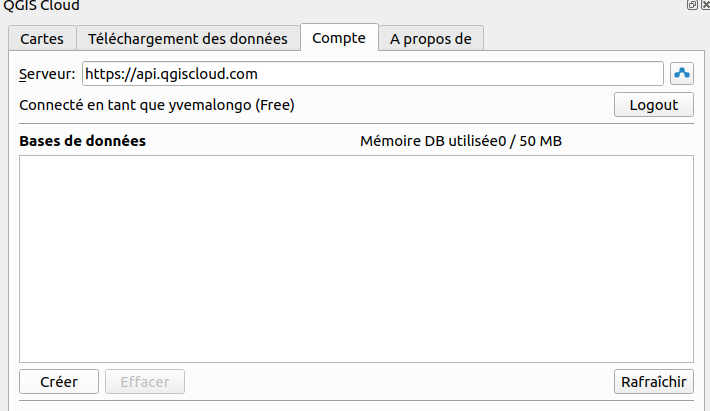 Fig.5b interface Qgis cloud onglet compteOn y est presque maintenant sur l’onglet cartes vous pouvez choisir une basemap (fond de carte ) que vous souhaitez afficher en arrière de vos couches de bases.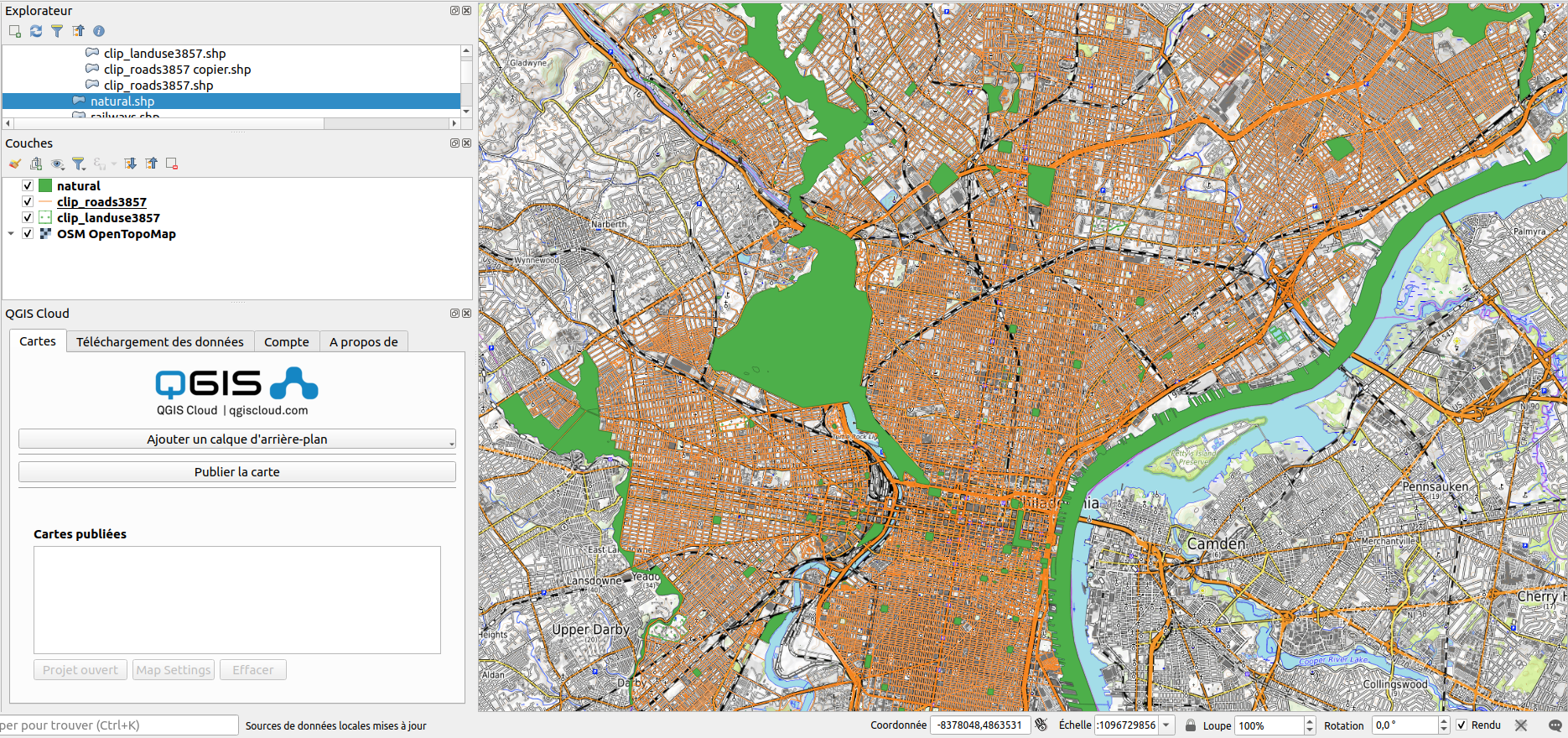 Fig .6 Aperçu du projet Qgis Enregistrez ensuite votre projet ensuite cliquez sur publier la carte Fig.5a interface Qgis cloud onglet compte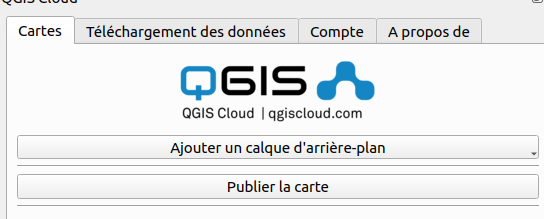 Une fois que vous avez cliqué sur publier la carte Qgis cloud va générer le lien qui vous permettra d’y accéder à vos  couches  parmis ce lien vous avez : les liens  Web Map et WMS qui vous permet respectivement  de visualiser votre carte via un navigateur web et d'accéder au données via une application client  SIG  ,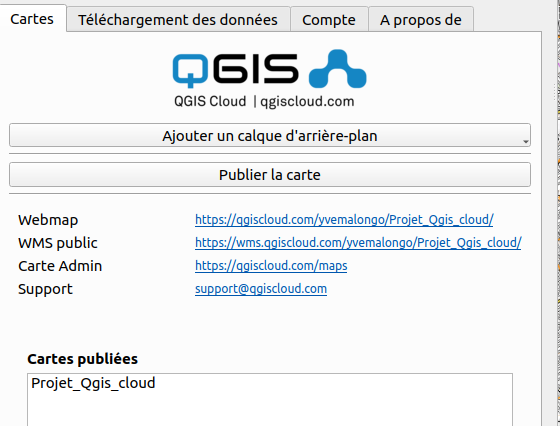 En tapant le lien https://qgiscloud.com/yvemalongo/Projet_Qgis_cloud/ dans le navigateur vous serez redirigés vers votre  carte en ligne publier 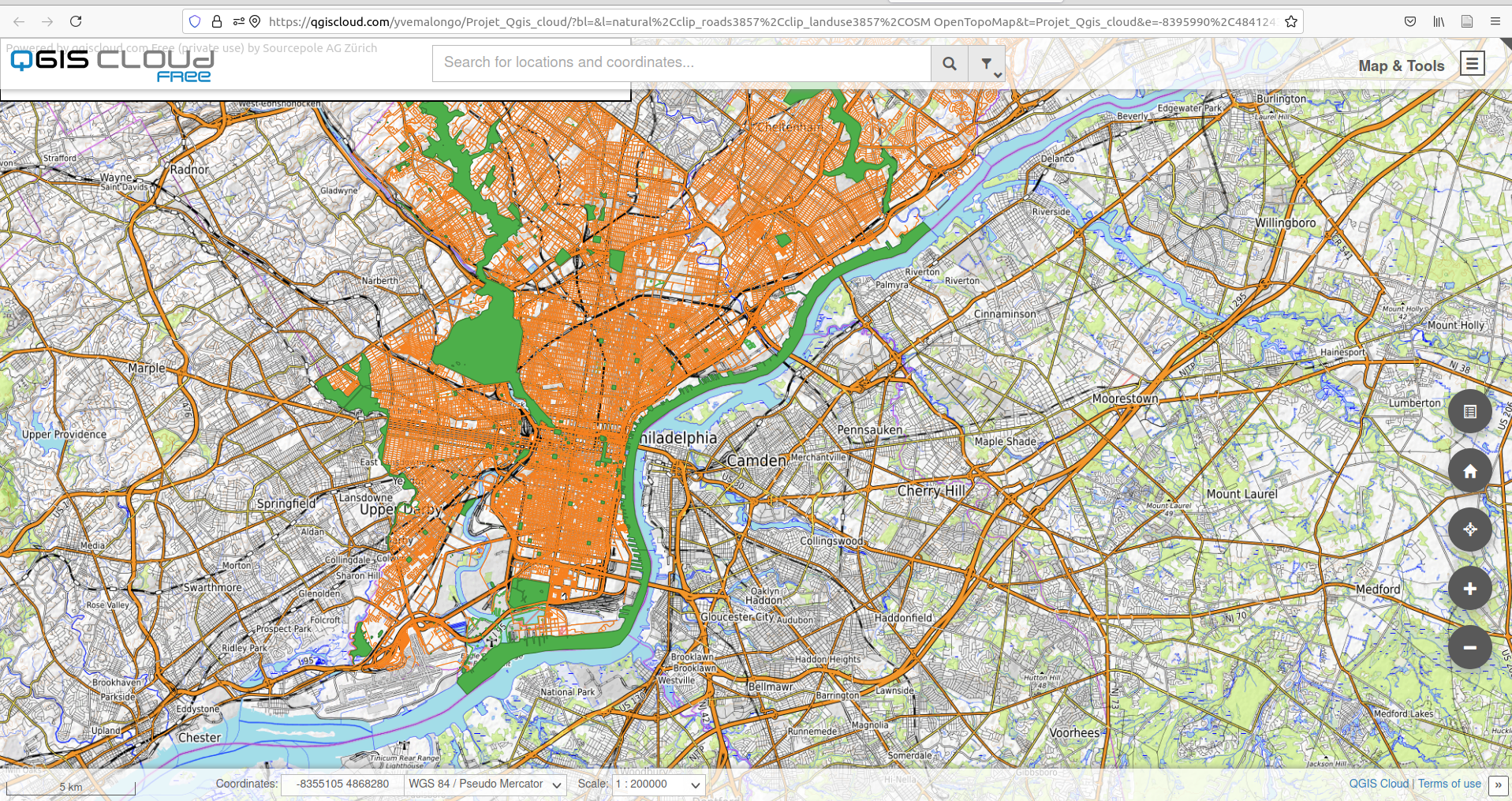 Si vous cliquez à droite dans map et tool vous verrez apparaître la liste des couches publier ainsi que la légende .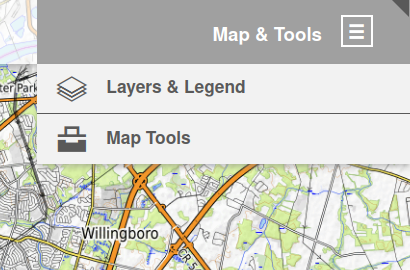 Félicitation vous venez de publier  votre carte  en ligne 